Cardiff Flyers Trampoline Club Vouchers Policy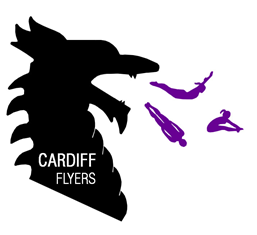 Cardiff Flyers has employed a voucher system to enable us to say thank you to volunteers who go above and beyond to help the club. This policy seeks to allow us to do this safely and fairly without making the system exploitable. Each voucher is worth £5 which can be used to discount training fees or to reduce competition entry fees. Where possible you will need to discuss beforehand with either the Head coach or Treasurer what job you will be doing and agree on how many vouchers will be awarded.Received an email about vouchers? What to do next:Vouchers will be distributed by email and come with a unique code attached. You may be given more than one voucher depending on what it’s awarded for. Reply or email finance@cardiffflyers.com prior to your monthly payment or comp entry. Vouchers MUST be redeemed within 3 months of receiving them. Vouchers may be refused for redemption if agreed payments to the club are not up to date.If you think you are eligible for a voucher and have not received one please email finance@cardiffflyers.com.The voucher system has been in place since 01/05/2019. Amended in Jan 2020.ACTIONVOUCHERS AWARDEDVolunteering (Agree beforehand)(Agreed beforehand dependant on job)Coaching (Agreed beforehand)1 voucher per hourJudging1 voucher per every 4 hoursCommittee jobs (Agreed on beforehand)1 voucher per hour